Notice of Regular Meeting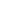 									April 15, 2024 – 11:00 a.m.									Commission OfficeA G E N D A1.  Call to order by Chairman2.  Approve Minutes of March 25, 2024 meeting3.  Approve March 2024 Financial Statement4.  Current Business:Individuals wishing to address the CommissionAirport Director updateOperations Manager updatePublic Relations Director updateMonthly Fuel and Traffic ReportProjects Update:#028-2019 / SCAC 19-202 (Taxiway B Construction)#030-2020 (Taxiway C & D Rehab Design and EMAS Design)#032-2021 (Taxiway C & D Rehab Construction)#035-2022 (RSA Improvements & Environmental Assessment)#036-2022 (RWY 1 RSA/EMAS 30% Design and Construction)#038-2023 / SCAC 23-052 (Improve RWY 19 Safety Area - Design)SCAC 21-017 (West Ramp Rehabilitation)SCAC 24-005 (RSA Environmental Re-assessment)5.  Executive Session (if needed) for the purpose of discussing negotiations incidental to proposed contractual arrangements.  Upon return to Regular Session, the Commission may take action on matters discussed in Executive Session.6.  AdjournNEXT MEETING:  May 20, 2024